     地方标准DB XX/T XXXX—XXXX规模化猪场   生长育肥猪饲养管理规范     点击此处添加标准名称的英文译名XXXX - XX - XX发布XXXX - XX - XX实施忻州市市场管理局  发布目次前言	II1 范围	12 规范性引用文件	13 术语和定义	14 接猪前准备	25 环境管理	46 饲喂管理	67 饲养管理	78 出栏管理	89 档案管理	9前言本文件按照GB/T 1.1—2020《标准化工作导则  第1部分：标准化文件的结构和起草规则》的规定起草。本文件由忻州市农业农村局提出并监督实施。本文件由忻州市农业标准化技术委员会归口。本标准起草单位：代县畜牧业发展中心、牧原食品股份有限公司、山西省代县牧原农牧有限公司。本标准主要起草人：唐英博、武亮亮、高敏馨、邢传浩、常瑞波、梁斐、李莉莉、吴富钰、李未娟、郭福贵、李晓宇、张補英、贾海英、王国华、刘北超、刘建中、杨扬、高国恩、张立翔、崔君伟范围	本文件规定了生长育肥猪饲养管理过程中的接猪前准备、环境管理、饲喂管理、饲养管理、出栏管理、档案管理等涉及到的各环节应遵循的要求。本文件适用于本企业生长育肥猪的饲养管理。规范性引用文件下列文件中的内容通过文中的规范性引用而构成本文件必不可少的条款。其中，注日期的引用文件，仅该日期对应的版本适用于本文件；不注日期的引用文件，其最新版本（包括所有的修改单）适用于本文件。GB/T  17824.3  规模化猪场环境参数及环境管理GB 18596  畜禽养殖业污染物排放标准NY 5027  无公害食品 畜禽饮用水水质中华人民共和国农业部  《畜禽标识和养殖档案管理办法》术语和定义下列术语和定义适用于本文件。生长育肥猪 70日龄保育转至生长育肥猪饲养至180日龄上市，体重23 kg到140 kg这一阶段的猪。接猪前准备猪舍刷洗接猪前应对猪舍进行严格刷洗，刷洗至眼观无可见污物，手触摸无灰尘。刷洗完毕后，应联系兽医对刷洗质量进行验收，验收合格后使用0.2%的消毒液（5%戊二醛癸甲溴铵，消毒剂：水=1:500配置）对猪舍内外进行全面消毒，作用时间应不低于30min。消毒结束后，可采用自然通风、机械通风或暖风机干燥猪舍。应选取猪舍水泥漏缝板、过道、栏杆、饲喂及饮水设备等位置，使用生理盐水浸湿棉拭子后采样，采样面积不小于1 cm2，实验室检测菌落总数应低于500cfu/cm2。设备检查应提前2d对猪舍内设备进行全面检查，确保饲养过程中正常运行。具体检查设备及标准可参照表1的要求。表1 猪舍设备检查表密封保暖病弱圈舍内悬挂暖灯、铺设橡胶垫，猪舍底窗、前后门、穿墙洞密封，保证猪舍无贼风进入，温度适宜。烘干及预升温宜在接猪前1d对猪舍高温烘干，生长育肥600头猪舍，使用2台工业暖风机摆放于猪舍过道位置前后各一台；生长育肥1200头猪舍，使用4台工业暖风机摆放于猪舍过道位置中间两台、前后各一台，将猪舍环境温度提升至50℃～55℃后维持4h。接猪当天对猪舍进行预升温，确保接猪时环境温度不低于26℃。环境管理智能环控模式表2规定了不同场景下智能环控器所应用的工作模式。表2 环控模式应用温度管理应保持生长育肥猪处于最适体感温度20～25℃。猪舍环境温度高于目标温度时，应通过增加喷淋频率，加强通风，实现对猪舍内温度的调控，使猪群处于最舒适状态。猪舍环境温度低于目标温度时，应减少喷淋频率和控制通风，必要时可提供额外供暖帮助升温。湿度管理猪舍内的相对湿度应保持在50%～70%。空气卫生猪舍内空气中的氨、硫化氢、细菌总数和粉尘应符合 GB/T 17824.3的要求。猪舍通风采用新风过滤系统进行精准通风，猪舍头均通风量应符合冬季0.167m³/（h·kg），夏季0.58m³/（h·kg）的要求。光照猪舍的光照进行分区设计，照度应符合光照度 80Lx的要求。每天光照时间应满足16h光照和8h黑暗。120d至上市的育肥猪，8h光照和16h黑暗。舒适度评估猪只的舒适度判断标准可参考表3。表3 舒适度判断饲喂管理营养需求配合饲料中营养需要、卫生指标应符合Q/HNMYKG 002-2022中标准的规定。配合饲料应无结块无发霉变质及异味。配合饲料中不得添加国家禁止使用的药物。配合饲料中使用药物添加剂时，应按有关规定执行休药期。饲喂方案    饲喂过程应执行按体重换料，以自由采食不浪费为原则，保证猪群采食量最大化。不同阶段生长育肥猪的日饲喂量应参照表4的要求。表4 不同体重阶段日饲喂量推荐表4 不同体重阶段日饲喂量推荐（续）饲喂规程接猪前应提前在养猪管理系统软件上建立批次，接猪当天结束后对接猪单元猪群存栏信息进行维护，确保猪舍料罐自动上料功能正常运行；并提前将猪舍各料线装满，确保接猪结束后猪群可以及时采食。接猪当天内每周应进行智能饲喂器的校水校料，异常问题进行反馈、维护。当饲料配方或饲料含粉率变化时应及时进行校料。智能饲喂器探针高度应定期进行校正，探针高度距离料槽底部1.2cm。饲料发酸变质、被粪尿污染等应进行人工清理。病弱猪宜采用湿拌料进行护理，不食猪可添加诱食剂帮助其提高采食量。饮水管理应保持充足饮水，水质每周做微生物检测，随机抽检猪场5%的猪舍，水质应符合NY 5027的要求。单元内管道水压达到0.15MPa，定期检查饮水器，保证出水正常。定期对饮水设备进行水线消毒，避免细菌滋生。饲养管理三区定位接猪后，应在3～5d内对生长育肥猪进行调教，固定好排粪区、采食区、休息区。巡栏每天至少巡栏2次，包含猪舍设备、环境及仔猪健康等情况。巡栏期间发现异常猪只，应及时进行采样送检、治疗。猪群护理病猪应挑出放入病弱圈，悬挂料槽，宜采用湿拌料进行饲喂，每天宜饲喂5～6次。宜对病弱圈的风口进行封堵，关闭圈内喷淋设备，并悬挂暖灯，躺卧区铺设橡胶垫。卫生管理进入饲养单元的所有工作人员应做好洗澡消毒、更换单元工装、胶鞋等，洗澡间及工装、胶鞋等应保持清洁，并定期消毒。应保证猪舍干净整洁，及时清理粪便，病弱猪栏位应重点打扫。病死猪处理发现死猪应及时上报，采集死猪尾根血、鼻尖血送检，放置于场区死猪暂存间。病死猪应及时移送至无害化处理。免疫管理猪群的免疫应按照兽医师制定的免疫程序执行。疫苗的保存和使用，应按照厂家提供的方法进行。免疫用具在免疫前后应彻底清洗和消毒，疫苗应现用现配，剩余或废弃的疫苗以及使用过的疫苗瓶要做无害化处理。废弃物管理  医疗废弃物应分类收集，不得随意丢弃，按照类别放置于医疗废弃物暂存间，通过有资质的处理机构无害化处理。猪场粪污应集中收集，通过固液分离，固粪经堆肥发酵做有机肥原料使用，沼液经厌氧发酵，还田处理，排放标准应符合GB 18596。出栏管理生长育肥猪饲养至180日龄以上，体重达到100～140kg时方可出栏，经动物卫生监督部门检疫确认后，方可出售。档案管理应安排专人负责报表填写，报表内容包括饲养记录、病死猪无害化处理记录、免疫记录、畜禽诊疗记录、兽药使用记录、饲料及饲料添加剂使用记录、防疫监测、消毒记录。记录应保整准确、规范完整。档案填写应按照企业养殖数据分析系统导出的养殖档案报表进行填写。组织部门定期检查养殖档案填写情况，对过程进行管控、纠偏。养殖档案保存要求应遵守中华人民共和国农业部《畜禽标识和养殖档案管理办法》第二十二条：养殖档案和防疫档案保存时间：商品猪、禽为 2 年以上，种畜禽长期保存。填写完毕的养殖档案应妥善保管在档案室。ICS  CCS  点击此处添加CCS号 1409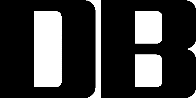 设备名称检查标准饲喂设备自动上料功能正常运行；下料管接，下料管无破损。饮水设备单元水线整体无破损、漏水情况；饲喂器可正常下水。喷淋设备压力表水压在0.15～0.3mpa范围；喷头表面无水垢、积灰；电磁阀无锈蚀、动作灵活；旁通阀可正常开启；流量计接线正常。照明设备环控箱照明时长参数设置正常；猪舍灯管可正常照明。栏位设备漏缝板紧密扣合；栏杆、隔板无破损。应用场景工作模式转群结束后，猪舍内无猪时使用空圈模式接猪前对猪舍进行干燥/预升温时使用烘干模式猪舍进猪时使用接猪模式正常饲养过程中使用饲养模式猪舍猪只转出时使用出猪模式转猪结束后，对猪舍进行刷洗时使用刷圈模式猪舍内温湿度探头故障时使用应急模式舒适度卧姿卧姿呼吸频率冷应激叠卧躲避喷淋风口小于25次/min偏冷挤靠躲避喷淋风口25～30次/min舒适紧凑侧卧四肢舒展31～50次/min舒适疏松侧卧四肢舒展31～50次/min偏热分散四肢舒展、猪群片区分布51～60次/min热分散四肢舒展、猪群间无接触61～80次/min热应激分散趴卧、猪群间无接触大于80次/min阶段体重（kg）日采饲喂量推荐（kg）期次（#）饲料类型前期23～301.35颗粒料前期30～401.56颗粒料中期40～501.757颗粒料中期50～602.158颗粒料中期60～702.49颗粒料后期70～802.610-1颗粒料后期80～952.710-2颗粒料后期95～1102.810-3颗粒料后期110～1302.9S10-3颗粒料